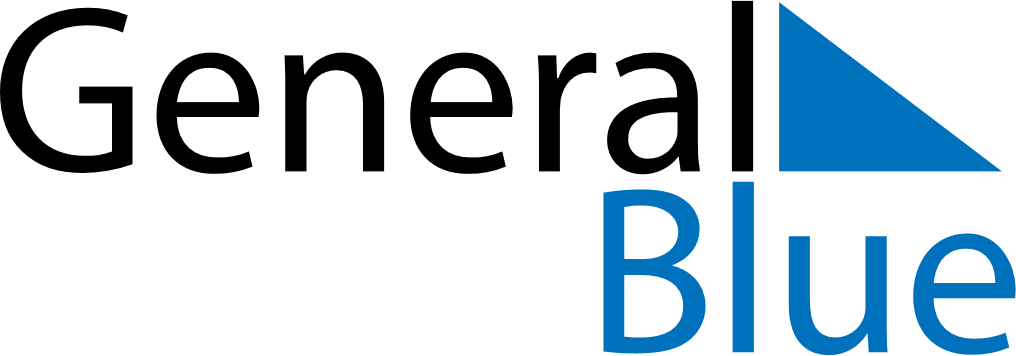 May 2027May 2027May 2027MonacoMonacoSUNMONTUEWEDTHUFRISAT1Labour Day2345678Ascension Day910111213141516171819202122Whit Monday23242526272829Corpus Christi3031